Powered by Newsweaver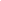 